Pravěk(Kubíčková, Lipka)Pravěk – Videa – Déčko – Česká televize (ceskatelevize.cz)V pravěku byli nejstarší lidé rodu považováni za nejmoudřejšíPazourek je opracovaný kámen, který nahrazoval novodobé nástrojePravěký člověk se podobal zprvu opicím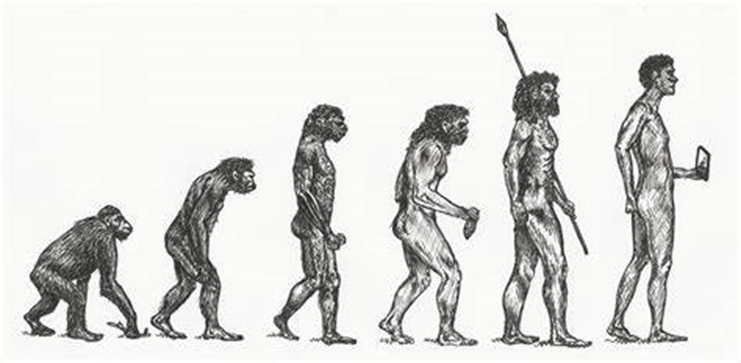 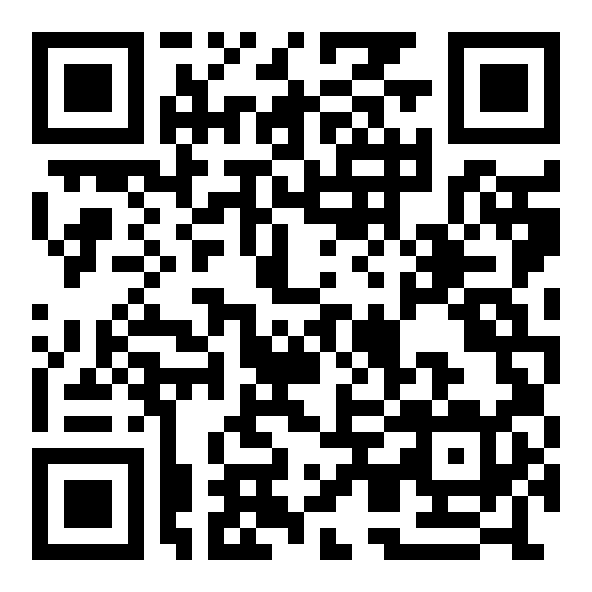 